To sign in to Outlook on the web using your work or school account in Office 365: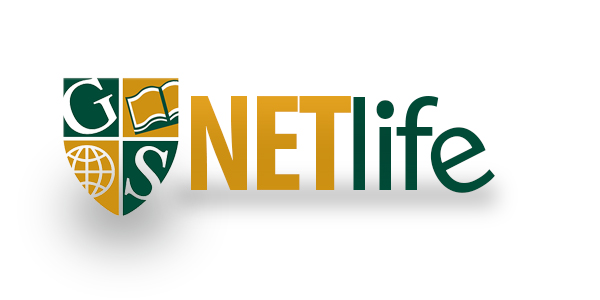 Go to the Office 365 sign-in page or to Outlook.com.Enter the email address and password for your account.Select Sign in